Vadovaudamasi Lietuvos Respublikos vietos savivaldos įstatymo 6 straipsnio 32 punktu, 15 straipsnio 2 dalies 19 punktu, Kelių priežiūros ir plėtros programos finansavimo lėšų paskirstymo ir naudojimo Pagėgių savivaldybės susisiekimo infrastruktūrosobjektams finansuoti tvarkos aprašu, patvirtintuPagėgių savivaldybės tarybos 2022 m. vasario 14 d. sprendimu Nr. T-30 ,,Dėl Kelių priežiūros ir plėtros programos finansavimo lėšų paskirstymo ir naudojimo Pagėgių savivaldybės susisiekimo infrastruktūros objektams finansuoti tvarkos aprašo patvirtinimo“, AB Lietuvos automobilių kelių direkcijos generalinio direktoriaus 2024 m. sausio 31 d. įsakymu Nr. VE-21 „Dėl kelių priežiūros ir plėtros programos finansavimo lėšų savivaldybių institucijų valdomiems vietinės reikšmės keliams paskirstymo 2024 metais“, Pagėgių savivaldybės taryba n u s p r e n d ž i a:1. Patvirtinti Pagėgių savivaldybės Kelių priežiūros ir plėtros programos finansavimo lėšomis finansuojamų savivaldybės ar viešųjų įstaigų, kurių dalininkė yra savivaldybė, savivaldybės įmonių valdomų vietinės reikšmės kelių objektų sąrašą 2024 metams (pridedama).2. Įgalioti Pagėgių savivaldybės administracijos direktorių:2.1. pasirašyti finansavimo sutartį su ABVia Lietuva dėl Pagėgių savivaldybės Kelių priežiūros ir plėtros programos finansavimo lėšų panaudojimo 2024 metais;2.2. esant reikalui perskirstyti po viešųjų pirkimų likusias lėšas tarp sąrašo eilučių, neviršijant nustatytos bendrosios finansavimo sumos.3. Sprendimą paskelbti Pagėgių savivaldybės interneto svetainėje  www.pagegiai.lt.	Šis sprendimas gali būti skundžiamas Lietuvos Respublikos administracinių ginčų komisijos Klaipėdos apygardos skyriui (H.Manto g. 37, 92236 Klaipėda) Lietuvos Respublikos ikiteisminio administracinių ginčų nagrinėjimo tvarkos įstatymo nustatyta tvarka arba Regionų administracinio teismo Klaipėdos rūmams (Galinio Pylimo g. 9, 91230 Klaipėda) Lietuvos Respublikos administracinių bylų teisenos įstatymo nustatyta tvarka per 1 (vieną) mėnesį nuo sprendimo paskelbimo dienos.Savivaldybės tarybos narys, pavaduojantissavivaldybės merą                                                                                                   Gintautas Stančaitis				                 PATVIRTINTA				                 Pagėgių savivaldybės tarybos                   2024 m. kovo 28 d. 				                 sprendimu Nr. T-70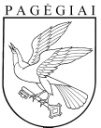 Pagėgių savivaldybės tarybasprendimasdėl Pagėgių savivaldybės Kelių priežiūros ir plėtros programos finansavimo lėšomis finansuojamų savivaldybės ar viešųjų įstaigų, kurių dalininkė yra savivaldybė, savivaldybės įmonių valdomų vietinės reikšmės kelių objektų sąrašo 2024 metams PAtvirtinimo2024 m. kovo 18 d. Nr. T-70PagėgiaiPagėgių savivaldybėsKelių priežiūros ir plėtros programos finansavimo lėšomis finansuojamų savivaldybės ar viešųjų įstaigų, kurių dalininkė yra savivaldybė, savivaldybės įmonių valdomų vietinės reikšmės kelių objektų sąrašas 2024 metams_______________